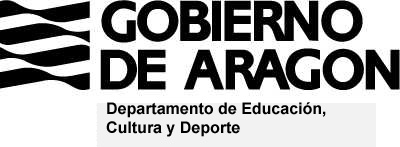 DECLARACIÓN RESPONSABLE RELATIVA AL CERTIFICADO NEGATIVO POR DELITOS DE NATURALEZA SEXUAL EN RELACIÓN CON LA PARTICIPACIÓN EN LOS XXXVIII JUEGOS DEPORTIVOS EN EDAD ESCOLAR.D./Dª_________________________________________________________________________________ DNI__________________________________________________________________________________y Domicilio: ___________________________________________________________________________en representación de la entidad                                                                           _ con CI F                           como representante legal en calidad de ______________________________________________________Teléfono/móvil:                                                                                                                                                 Correo electrónico:                                                                                                                                             DECLARO RESPONSABLEMENTE:1.- Que el personal y los trabajadores que actualmente prestan sus servicios en esta entidad y que van a participar en los Juegos Deportivos en Edad Escolar del curso 2020-2021, no se hallan condenados por sentencia firme por algún delito contra la libertad e identidad sexual, que incluye la agresión y abuso sexual, acoso sexual, exhibicionismo y provocación sexual, prostitución explotación sexual y corrupción de menores, así como por trata de seres humanos.2.- Que en relación con los Juegos Deportivos en Edad Escolar del curso 2020-2021, esta entidad no contratará ningún trabajador, ni recibirá los servicios de ningún voluntario sin comprobar previamente que no se halla condenado por sentencia firme por algún delito contra la libertad e identidad sexual, que incluye la agresión y abuso sexual, acoso sexual, exhibicionismo y provocación sexual, prostitución explotación sexual y corrupción de menores, así como por trata de seres humanos.En 	, a 	de 	de  202….FirmaD/Dña.:Nombre y apellidos y firmaINFORMACIÓN SOBRE TRATAMIENTO DE DATOSEl responsable del tratamiento de tus datos personales es la DIRECCIÓN GENERAL DE DEPORTE, Avda. Ranillas, 5D, 2ª planta, 50018, Zaragoza.La finalidad de este tratamiento es gestionar los procedimientos de Juegos en edad escolarLa legitimación para realizar el tratamiento de datos se basa en el cumplimiento de una misión realizada en interés público.No vamos a comunicar tus datos personales a terceros destinatarios salvo obligación legal.Podrás ejercer tus derechos de acceso, rectificación, supresión y portabilidad de los datos o de limitación y oposición a su tratamiento, así como a no ser objeto de decisiones individuales automatizadas a través de la sede electrónica de la Administración de la Comunidad Autónoma de Aragón con los formularios normalizados disponibles.Podrás consultar la información adicional y detallada sobre esta actividad de tratamiento en https://aplicaciones.aragon.es/notif_lopd_pub/details.action?fileId=610DEPARTAMENTO DE EDUCACIÓN, CULTURA Y DEPORTE. DIRECCIÓN GENERAL DE DEPORTE